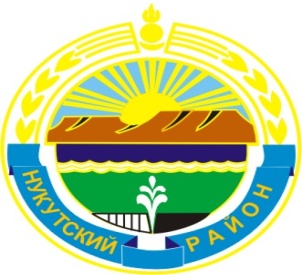 МУНИЦИПАЛЬНОЕ  ОБРАЗОВАНИЕ «НУКУТСКИЙ  РАЙОН»АДМИНИСТРАЦИЯ МУНИЦИПАЛЬНОГО ОБРАЗОВАНИЯ «НУКУТСКИЙ РАЙОН»ПОСТАНОВЛЕНИЕ22 апреля 2019                                                                №230                                            п. НовонукутскийОб утверждении комиссии по приемкелагерей дневного пребывания и детского лагеря «Березка»на территории муниципального образования«Нукутский  район» в 2019 годуВ целях организации летнего отдыха, оздоровления и занятости детей и подростков в муниципальном образовании «Нукутский район» в 2019 году, в соответствии с Федеральным законом от 06.10.2003 года 131-ФЗ «Об общих принципах организации местного самоуправления в Российской Федерации», Законом Иркутской области от 02.12.2011 года №121-ОЗ «Об отдельных вопросах организации и обеспечения отдыха и оздоровления детей в Иркутской области», руководствуясь  ст. 35 Устава  муниципального   образования «Нукутский  район», АдминистрацияПОСТАНОВЛЯЕТ:Утвердить состав комиссии по приемке лагерей дневного пребывания и  детского лагеря «Березка» на территории  муниципального образования «Нукутский  район» (Приложение № 1).Утвердить график приемки лагерей дневного пребывания и детского лагеря «Березка» на территории  муниципального образования «Нукутский  район» (Приложение № 2).Организационному отделу Администрации муниципального образования «Нукутский район» (Карпека О.П.) опубликовать настоящее постановление с приложениями в печатном издании «Официальный курьер» и разместить на официальном сайте  муниципального образования «Нукутский  район».Контроль за исполнением настоящего постановления возложить на заместителя мэра муниципального образования «Нукутский район» по социальным вопросам М.П. Хойлову.Мэр                                                                                                                      С.Г. Гомбоев Приложение № 1 к  постановлению АдминистрацииМО «Нукутский  район»от 22.04.19г. №230Состав комиссии по приемке лагерей дневного пребывания и детского лагеря «Березка» на территории  муниципального образования «Нукутский  район»(далее – комиссия)Председатель  комиссии:- Хойлова М.П. - заместитель мэра муниципального образования «Нукутский  район»по социальным вопросам.Заместитель  председателя:- Шарапова О.Ю. – вр.и.о. начальника отдела образования Администрации муниципального образования «Нукутский район».Члены комиссии:-Зельнева Т.К.– вр.и.о. главного специалиста отдела образования Администрации муниципального образования «Нукутский район»;- Григорьева Н.Н. – инспектор ПДН ОП (дислокация п.Новонукутский) МО МВД России«Заларинский» (по согласованию);- Жербаков В.А. – дознаватель Отдела надзорной деятельности и профилактической работы по УОБО;- Зурбанова С.Я. – методист МКУ Центр образования МО «Нукутский район»;- Семенов В.А. – методист МКУ Центр образования МО «Нукутский район»- Полянская В.Н.- районный педиатр ОГБУЗ «Нукутская РБ»-Суборова Т.П. – консультант по охране труда управления экономического развития Администрации МО «Нукутский район»Приложение № 2к  постановлению АдминистрацииМО «Нукутский  район»от  22.04.19г. №230График приемки лагерей дневного пребывания и детского лагеря «Березка» на территории  муниципального образования «Нукутский  район»27 мая 2019года:- МБОУ Новоленинская СОШ- МКОУ Первомайская СОШ- МКОУ Зунгарская ООШ28 мая 2019 года:- МБОУ Харетская СОШ- МКОУ Большебаяновская ООШ- МБОУ Тангутская СОШ- МКОУ Верхне - Куйтинская СОШ29мая 2019 года:- МБОУ Нукутская СОШ- МБОУ Алтарикская СОШ- МКОУ Ворот-Онгойская ООШ 30мая 2019года:- МКОУ Русско-Мельхитуйская ООШ- МБОУ Хадахаская СОШ- МБОУ Закулейская СОШ31 мая 2019 года:- МБОУ Новонукутская СОШ- МБОУ Целинная СОШ17 июня 2019года:- МБУ Детский лагерь «Березка»